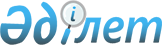 О внесении изменений в решение Кызылординского городского маслихата от 21 декабря 2011 года N 51/1 "О городском бюджете на 2012-2014 годы"
					
			Утративший силу
			
			
		
					Решение Кызылординского городского маслихата от 26 июня 2012 года N 6/2. Зарегистрировано Департаментом юстиции Кызылординской области 28 июня 2012 года за N 10-1-216. Утратило силу в связи с истечением срока применения - (письмо Кызылординского городского маслихата от 08 января 2013 года N 24)      Сноска. Утратило силу в связи с истечением срока применения - (письмо Кызылординского городского маслихата от 08.01.2013 N 24).      Примечание РЦПИ.

      В тексте документа сохранена пунктуация и орфография оригинала.

      В соответствии с кодексом Республики Казахстан от 4 декабря 2008 года "Бюджетный кодекс Республики Казахстан", подпунктом 1) пункта 1 статьи 6 Закона Республики Казахстан от 23 января 2001 года "О местном государственном управлении и самоуправлении в Республике Казахстан" Кызылординский городской маслихат РЕШИЛИ:



      1. Внести в решение Кызылординского городcкого маслихата от 21 декабря 2011 года N 51/1 "О городском бюджете на 2012-2014 годы" (зарегистрировано в Реестре государственной регистрации нормативных правовых актов за номером 10-1-200, опубликовано в газетах "Ақмешіт Ақшамы" от 30 декабря 2011 года N 53, "Ел тілегі" от 30 декабря 2011 года N 54) следующие изменения:



      подпункт 1) пункта 1 указанного решения изложить в новой редакции:

      "1) доходы – 23 564 645 тысяч тенге, в том числе:

      налоговые поступления – 7 060 092 тысяч тенге;

      неналоговые поступления – 46 993 тысяч тенге;

      поступления от продажи основного капитала – 721 254 тысяч тенге;

      поступления трансфертов – 15 736 306 тысяч тенге;";

      подпункт 2) пункта 1 указанного решения изложить в новой редакции:

      "2) затраты – 24 775 151 тысяч тенге;";

      подпункт 5) пункта 1 указанного решения изложить в новой редакции:

      "5) дефицит (профицит) бюджета – - 1 319 863 тысяч тенге;";

      подпункт 6) пункта 1 указанного решения изложить в новой редакции:

      "6) финансирование дефицита (использование профицита) бюджета – 1 319 863 тысяч тенге;

      поступление займов – 1 102 032 тысяч тенге;

      погашение займов – 569 254 тысяч тенге.";



      приложения 1, 5 к указанному решению изложить в новой редакции согласно приложениям 1, 2 к настоящему решению.



      2. Отменить решение Кызылординского городского маслихата от 22 мая 2012 года N 5/1 "О внесении изменений в решение Кызылординского городского маслихата от 21 декабря 2011 года N 51/1 "О городском бюджете на 2012-2014 годы".



      3. Настоящее решение вводится в действие с 1 января 2012 года.      Председатель очередной

      VІ сессии городского маслихата             Ж. Базартай      Секретарь Кызылординского

      городского маслихата                       И. Куттыкожаев      Приложение 1

      к решению Кызылординского

      городского маслихата

      от 26 июня 2012 года N 6/2      Приложение 1

      к решению очередной XXXXXI сессии

      Кызылординского городского маслихата

      от 21 декабря 2011 года N 51/1 

Городской бюджет на 2012 годПриложение 2

      к решению Кызылординского

      городского маслихата

      от 26 июня 2012 года N 6/2      Приложение 5

      к решению очередной XXXXXI сессии

      Кызылординского городского маслихата

      от 21 декабря 2011 года N 51/1 

Перечень бюджетных программ городского бюджета предусмотренных на развитие и на формирование или увеличение уставного капитала юридических лиц на 2012 год 
					© 2012. РГП на ПХВ «Институт законодательства и правовой информации Республики Казахстан» Министерства юстиции Республики Казахстан
				Категория Категория Категория Категория Категория Сумма, тысяч тенге
Класс Класс Класс Класс ПодклассПодклассПодклассСпецифика Специфика Наименование 
1. Доходы23 564 6451Налоговые поступления7 060 09201Подоходный налог3 058 7632Индивидуальный подоходный налог3 058 76301Индивидуальный подоходный налог с доходов, облагаемых у источника выплаты2 585 08002Индивидуальный подоходный налог с доходов, не облагаемых у источника выплаты200 00003Индивидуальный подоходный налог с физических лиц, осуществляющих деятельность по разовым талонам64 30604Индивидуальный подоходный налог с доходов иностранных граждан, облагаемых у источника выплаты209 37703Социальный налог2 240 2511Социальный налог2 240 25101Социальный налог2 240 25104Hалоги на собственность1 284 2181Hалоги на имущество697 51101Налог на имущество юридических лиц и индивидуальных предпринимателей666 56202Hалог на имущество физических лиц30 9493Земельный налог171 26002Земельный налог с физических лиц на земли населенных пунктов15 11203Земельный налог на земли промышленности, транспорта,

связи, обороны и иного не сельскохозяйственного

назначения7 33906Земельный налог на земли особо охраняемых природных территорий, земли оздоровительного, рекреационного и историко-культурного назначения2907Земельный налог с юридических лиц и индивидуальных предпринимателей, частных нотариусов и адвокатов на земли сельскохозяйственного назначения6908Земельный налог с юридических лиц, индивидуальных предпринимателей, частных нотариусов и адвокатов на

земли населенных пунктов148 7114Hалог на транспортные средства415 10101Hалог на транспортные средства с юридических лиц145 00102Hалог на транспортные средства с физических лиц270 1005Единый земельный налог34601Единый земельный налог34605Внутренние налоги на товары, работы и услуги264 9372Акцизы78 38407Пиво, произведенное на территории Республики Казахстан1 50090Бензин (за исключением авиационного) собственного производства, реализуемый производителями оптом14 14691Дизельное топливо собственного производства, реализуемое производителями оптом 4 47796Бензин (за исключением авиационного) реализуемый юридическими и физическими лицами в розницу, а также используемый на собственные производственные нужды45 79697Дизельное топливо, реализуемое юридическими и физическими лицами в розницу, а также используемое

на собственные производственные нужды12 4653Поступления за использование природных и других ресурсов22 50015Плата за пользование земельными участками22 5004Сборы за ведение предпринимательской и

профессиональной деятельности126 86101Сбор за государственную регистрацию индивидуальных предпринимателей4 58002Лицензионный сбор за право занятия отдельными видами деятельности14 31103Сбор за государственную регистрацию юридических лиц и учетную регистрацию филиалов и представительств, а также их перерегистрацию5 11704Сбор с аукционов38205Сбор за государственную регистрацию залога движимого имущества и ипотеки судна или строящегося судна3 59414Сбор за государственную регистрацию транспортных средств, а также их перерегистрацию5 85618Сбор за государственную регистрацию прав на недвижимое имущество и сделок с ним45 90020Плата за размещение наружной (визуальной) рекламы в полосе отвода автомобильных дорог общего пользования местного значения и в населенных пунктах47 1215Налог на игорный бизнес37 19202Фиксированный налог37 19208Обязательные платежи, взимаемые за совершение юридически значимых действий и (или) выдачу

документов уполномоченными на то

государственными органами или должностными лицами211 9231Государственная пошлина211 92302Государственная пошлина, взимаемая с подаваемых в суд исковых заявлений, заявлений особого искового производства, заявлений (жалоб) по делам особого производства, заявлений о вынесении судебного приказа, заявлений о выдаче дубликата исполнительного листа, заявлений о выдаче исполнительных листов на принудительное исполнение решений третейских (арбитражных) судов и иностранных судов, заявлений о повторной выдаче копий судебных актов, исполнительных листов и иных документов, за исключением государственной пошлины с подаваемых в суд исковых заявлений к государственным учреждениям194 48404Государственная пошлина, взимаемая за регистрацию актов гражданского состояния, а также за выдачу

гражданам справок и повторных свидетельств о регистрации актов гражданского состояния и

свидетельств в связи с изменением, дополнением и восстановлением записей актов гражданского состояния10 41905Государственная пошлина, взимаемая за оформление документов на право выезда за границу на постоянное

место жительства и приглашение в Республику Казахстан лиц из других государств, а также за

внесение изменений в эти документы85906Государственная пошлина, взимаемая за выдачу на территории Республики Казахстан визы к паспортам

иностранцев и лиц без гражданства или заменяющим их документам на право выезда из Республики Казахстан и въезда в Республику Казахстан1 15907Государственная пошлина, взимаемая за оформление документов о приобретении гражданства Республики Казахстан, восстановлении гражданства Республики Казахстан и прекращении гражданства Республики

Казахстан14508Государственная пошлина, взимаемая за регистрацию места жительства2 97709Государственная пошлина, взимаемая за выдачу удостоверения охотника и его ежегодную регистрацию13410Государственная пошлина, взимаемая за регистрацию и перерегистрацию каждой единицы гражданского, служебного оружия физических и юридических лиц (за исключением холодного охотничьего, сигнального, огнестрельного бесствольного, механических

распылителей, аэрозольных и других устройств, снаряженных слезоточивыми или раздражающими веществами, пневматического оружия с дульной энергией не более 7,5 Дж и калибра до 4,5 мм включительно)11212Государственная пошлина за выдачу разрешений на хранение или хранение и ношение, транспортировку, ввоз на территорию Республики Казахстан и вывоз из Республики Казахстан оружия и патронов к нему1 6342Неналоговые поступления46 99301Доходы от государственной собственности16 9231Поступления части чистого дохода государственных предприятий4 94002Поступления части чистого дохода коммунальных государственных предприятий4 9405Доходы от аренды имущества, находящегося в государственной собственности11 90704Доходы от аренды имущества, находящегося в коммунальной собственности6 40005Доходы от аренды жилищ из жилищного фонда, находящегося в коммунальной собственности5 5077Вознаграждения по кредитам, выданным из государственного бюджета7606Вознаграждения по бюджетным кредитам, выданным и местного бюджета банкам-заемщикам7513Вознаграждения по бюджетным кредитам, выданным из местного бюджета физическим лицам102Поступления от реализации товаров (работ, услуг) государственными учреждениями, финансируемыми из государственного бюджета1191Поступления от реализации товаров (работ, услуг) государственными учреждениями, финансируемыми из государственного бюджета11902Поступления от реализации услуг, предоставляемых государственными учреждениями, финансируемыми из местного бюджета11903Поступления денег от проведения государственных закупок, организуемых государственными учреждениями, финансируемыми из государственного

бюджета421Поступления денег от проведения государственных закупок, организуемых государственными учреждениями, финансируемыми из государственного бюджета4202Поступления денег от проведения государственных закупок, организуемых государственными учреждениями, финансируемыми из местного бюджета4204Штрафы, пени, санкции, взыскания, налагаемые государственными учреждениями, финансируемыми из государственного бюджета, а также содержащимися и финансируемыми из бюджета (сметы расходов)

Национального Банка Республики Казахстан12 8231Штрафы, пени, санкции, взыскания, налагаемые государственными учреждениями, финансируемыми из государственного бюджета, а также содержащимися и финансируемыми из бюджета (сметы расходов)

Национального Банка Республики Казахстан, за исключением поступлений от организаций нефтяного

сектора 12 82314Прочие штрафы, пени, санкции, взыскания, налагаемые государственными учреждениями, финансируемыми из местного бюджета12 82306Прочие неналоговые поступления17 0861Прочие неналоговые поступления17 08605Поступления дебиторской, депонентской задолженности государственных учреждений, финансируемых из местного бюджета4 80907Возврат неиспользованных средств, ранее полученных из местного бюджета4 12509Другие неналоговые поступления в местный бюджет8 1523Поступления от продажи основного капитала721 25401Продажа государственного имущества, закрепленного за государственными учреждениями580 8661Продажа государственного имущества, закрепленного за государственными учреждениями580 86603Поступления от продажи гражданам квартир580 86603Продажа земли и нематериальных активов140 3881Продажа земли137 38801Поступления от продажи земельных участков137 3882Продажа нематериальных активов3 00002Плата за продажу права аренды земельных участков3 0004Поступления трансфертов15 736 306 02Трансферты из вышестоящих органов

государственного управления15 736 3062Трансферты из областного бюджета15 736 30601Целевые текущие трансферты4 088 91102Целевые трансферты на развитие7 705 78003Субвенции3 941 615Функциональная группаФункциональная группаФункциональная группаФункциональная группаФункциональная группаФункциональная группаФункциональная подгруппаФункциональная подгруппаФункциональная подгруппаФункциональная подгруппаФункциональная подгруппаАдминистратор бюджетных программАдминистратор бюджетных программАдминистратор бюджетных программАдминистратор бюджетных программПрограммаПрограммаПрограммаПодпрограммаПодпрограммаНаименование
2. Расходы24 775 1511Государственные услуги общего характера354 92501Представительные, исполнительные и другие органы, выполняющие общие функции государственного управления281 049112Аппарат маслихата района (города областного значения)33 321001Услуги по обеспечению деятельности маслихата района (города областного значения)33 321122Аппарат акима района (города областного значения)132 763001Услуги по обеспечению деятельности акима района (города областного значения)125 261002Создание информационных систем4 902003Капитальные расходы государственного органа2 600123Аппарат акима района в городе, города районного значения, поселка, аула (села), аульного (сельского) округа114 965001Функционирование аппарата акима района в городе, города районного значения, поселка, аула (села), аульного (сельского) округа114 96502Финансовая деятельность43 686452Отдел финансов района (города областного значения)43 686001Услуги по реализации государственной политики в области исполнения бюджета района (города областного значения) и управления коммунальной собственностью района (города областного значения)35 076002Создание информационных систем1 893003Проведение оценки имущества в целях налогообложения5 000011Учет, хранение, оценка и реализация имущества, поступившего в коммунальную собственность1 71705Планирование и статистическая деятельность30 190453Отдел экономики и бюджетного планирования района (города областного значения)30 190001Услуги по реализации государственной политики в области формирования и развития экономической политики, системы государственного планирования и управления района (города областного значения)29 313004Капитальные расходы государственного органа87702Оборона618 51501Военные нужды1 619122Аппарат акима района (города областного значения)1 619005Мероприятия в рамках исполнения всеобщей воинской обязанности1 61902Организация работы по чрезвычайным ситуациям616 896122Аппарат акима района (города областного значения)616 896006Предупреждение и ликвидация чрезвычайных ситуаций масштаба района (города областного значения)616 89603Общественный порядок, безопасность, правовая, судебная, уголовно-исполнительная деятельность26 27801Правоохранительная деятельность26 278458Отдел жилищно-коммунального хозяйства, пассажирского транспорта и автомобильных дорог района (города областного значения)26 278021Обеспечение безопасности дорожного движения в населенных пунктах26 27804Образование8 667 23001Дошкольное воспитание и обучение391 277464Отдел образования района (города областного значения)391 277009Дошкольного воспитания и обучения385 842021Увеличение размера доплаты за квалификационную категорию воспитателям дошкольных организаций образования за счет трансфертов из республиканского бюджета5 43502Начальное, основное среднее и общее среднее образование8 078 100464Отдел образования района (города областного значения)8 078 100003Начальное, основное среднее и общее среднее образование, включая вечернюю (сменную) форму обучения, и общее среднее образование, предоставляемое через организации интернатного типа7 663 079006Дополнительное образование для детей131 409064Увеличение размера доплаты за квалификационную категорию учителям школ за счет трансфертов из республиканского бюджет283 61209Прочие услуги в области образования197 853464Отдел образования района (города областного значения)197 853001Услуги по реализации государственной политики на местном уровне в области образования 39 659004Информатизация системы образования в государственных учреждениях образования района (города областного значения)5 213005Приобретение и доставка учебников, учебно-методических комплексов для государственных учреждений образования района (города областного значения)57 382015Ежемесячные выплаты денежных средств опекунам (попечителям) на содержание ребенка-сироты (детей-сирот), и ребенка (детей), оставшегося без попечения родителей за счет трансфертов из республиканского бюджета59 506020Обеспечение оборудованием, программным обеспечением детей-инвалидов, обучающихся на дому за счет трансфертов из республиканского бюджета36 09305Здравоохранение19309Прочие услуги в области здравоохранения193123Аппарат акима района в городе, города районного значения, поселка, аула (села), аульного (сельского) округа193002Организация в экстренных случаях доставки тяжелобольных людей до ближайшей организации здравоохранения, оказывающей врачебную помощь19306Социальная помощь и социальное обеспечение1 293 52802Социальная помощь1 203 589451Отдел занятости и социальных программ района (города областного значения)1 144 506002Обеспечение занятости населения280 589100Общественные работы111 841101Профессиональная подготовка и переподготовка безработных4 198102Дополнительные меры по социальной защите граждан в сфере занятости населения1 290103Расширение программы социальных рабочих мест и молодежной практики за счет целевых текущих трансфертов из республиканского бюджета152 403104Оказание мер государственной поддержки участникам Программы занятости 202010 857004Оказание социальной помощи на приобретение топлива проживающим и работающим в сельских населенных пунктах специалистам организаций социального обеспечения, культуры, спорта и работающим в сельской местности педагогическим работникам образования, медицинским и фармацевтическим работникам организаций государственного сектора здравоохранения в соответствии с законодательством Республики Казахстан3 461005Государственная адресная социальная помощь30 654015За счет средств местного бюджета30 654006Жилищная помощь242 865011За счет трансфертов из республиканского бюджета35 187015За счет средств местного бюджета207 678007Социальная помощь отдельным категориям нуждающихся граждан по решениям местных представительных органов173 780028За счет трансфертов из областного бюджета135 734029За счет средств бюджета района (города областного значения)38 046009Социальная поддержка граждан, награжденных орденами "Отан", "Даңқ", удостоенных высокого звания "Халық қаһарманы", почетных званий республики1 255010Материальное обеспечение детей-инвалидов, воспитывающихся и обучающихся на дому9 786013Социальная адаптация лиц, не имеющих определенного местожительства28 209015За счет средств местного бюджета28 209014Оказание социальной помощи нуждающимся гражданам на дому36 823011За счет трансфертов из республиканского бюджета1 599015За счет средств местного бюджета35 224015Территориальные центры социального обслуживания пенсионеров и инвалидов10 065011За счет трансфертов из республиканского бюджета3 806015За счет средств местного бюджета6 259016Ежемесячное государственное пособие, назначаемое и выплачиваемое на детей до восемнадцати лет253 929015За счет средств местного бюджета253 929017Обеспечение инвалидов в соответствии с индивидуальной программой реабилитации обязательными гигиеническими средствами, предоставление индивидуального помощника для инвалидов первой группы, имеющих затруднение в передвижении, специалистов жестового языка для инвалидов по слуху56 814023Обеспечение деятельности центров занятости населения16 276011За счет трансфертов из республиканского бюджета16 276464Отдел образования района (города областного значения)59 083008Социальная поддержка обучающихся и воспитанников организаций образования очной формы обучения в виде льготного проезда на общественном транспорте (кроме такси) по решению местных представительных органов59 08309Прочие услуги в области социальной помощи и социального обеспечения89 939451Отдел занятости и социальных программ района (города областного значения)89 939001Услуги по реализации государственной политики на местном уровне в области обеспечения занятости и реализации социальных программ для населения83 091011Оплата услуг по зачислению, выплате и доставке пособий и других социальных выплат6 84807Жилищно-коммунальное хозяйство10 047 19201Жилищное хозяйство5 076 538123Аппарат акима района в городе, города районного значения, поселка, аула (села), аульного (сельского) округа24 010027Ремонт и благоустройства объектов в рамках развития сельских населенных пунктов по Программе занятости 202024 010011За счет трансфертов из республиканского бюджета24 010458Отдел жилищно-коммунального хозяйства, пассажирского транспорта и автомобильных дорог района (города областного значения)119 745002Изъятие, в том числе путем выкупа земельных участков для государственных надобностей и связанное с этим отчуждение недвижимого имущества117 345004Обеспечение жильем отдельных категорий граждан2 400015За счет средств местного бюджета2 400467Отдел строительства района (города областного значения)4 919 594003Строительство и (или) приобретение жилья государственного коммунального жилищного фонда2 431 762011За счет трансфертов из республиканского бюджета1 912 568015За счет средств местного бюджета519 194004Развитие, обустройство и (или) приобретение инженерно-коммуникационной инфраструктуры1 741 800011За счет трансфертов из республиканского бюджета1 500 000015За счет средств местного бюджета241 800019Строительство жилья587 023013За счет кредитов из республиканского бюджета512 000015За счет средств местного бюджета75 023022Развитие инженерно-коммуникационной инфраструктуры в рамках Программы занятости 2020159 009011За счет трансфертов из республиканского бюджета146 200015За счет средств местного бюджета12 809479Отдел жилищной инспекции района (города областного значения)13 189001Услуги по реализации государственной политики на местном уровне в сфере жилищного фонда12 177005Капитальные расходы государственных органов1 01202Коммунальное хозяйство3 199 356458Отдел жилищно-коммунального хозяйства, пассажирского транспорта и автомобильных дорог района (города областного значения)1 370 443012Функционирование системы водоснабжения и водоотведения47 294026Организация эксплуатации тепловых сетей, находящихся в коммунальной собственности районов (городов областного значения)207 539028Развитие коммунального хозяйства1 115 610011За счет трансфертов из республиканского бюджета390 499015За счет средств местного бюджета725 111467Отдел строительства района (города областного значения)1 828 913006Развитие системы водоснабжения и водоотведения1 828 913011За счет трансфертов из республиканского бюджета1 818 000015За счет средств местного бюджета10 91303Благоустройство населенных пунктов1 771 298123Аппарат акима района в городе, города районного значения, поселка, аула (села), аульного (сельского) округа7 190008Освещение улиц населенных пунктов4 160009Обеспечение санитарии населенных пунктов1 452011Благоустройство и озеленение населенных пунктов1 578458Отдел жилищно-коммунального хозяйства, пассажирского транспорта и автомобильных дорог района (города областного значения)1 764 108015Освещение улиц в населенных пунктах77 248016Обеспечение санитарии населенных пунктов496 756017Содержание мест захоронений и захоронение безродных10 021018Благоустройство и озеленение населенных пунктов1 180 08308Культура, спорт, туризм и информационное пространство713 92701Деятельность в области культуры553 024123Аппарат акима района в городе, города районного значения, поселка, аула (села), аульного (сельского) округа4 500006Поддержка культурно-досуговой работы на местном уровне4 500455Отдел культуры и развития языков района (города областного значения)319 963003Поддержка культурно-досуговой работы на местном уровне319 963467Отдел строительства района (города областного значения)228 561011Развитие объектов культуры228 561015За счет средств местного бюджета228 56102Спорт12 267465Отдел физической культуры и спорта района (города областного значения)12 267006Проведение спортивных соревнований на районном (города областного значения) уровне4 709007Подготовка и участие членов сборных команд района (города областного значения) по различным видам спорта на областных спортивных соревнованиях 7 55803Информационное пространство94 088455Отдел культуры и развития языков района (города областного значения)57 255006Функционирование районных (городских) библиотек55 913007Развитие государственного языка и других языков народа Казахстана на местном уровне 1 342456Отдел внутренней политики района (города областного значения)36 833002Услуги по проведению государственной информационной политики через газеты и журналы 11 590005Услуги по проведению государственной информационной политики через телерадиовещание25 24309Прочие услуги по организации культуры, спорта, туризма и информационного пространства54 548455Отдел культуры и развития языков района (города областного значения)22 024001Услуги по реализации государственной политики на местном уровне в области развития языков и культуры22 024456Отдел внутренней политики района (города областного значения)23 518001Услуги по реализации государственной политики на местном уровне в области информации, укрепления государственности и формирования социального оптимизма граждан18 615003Проведение мероприятий в рамках реализации государственной молодежной политики на районном (городе областного значения) уровне4 903465Отдел физической культуры и спорта района (города областного значения)9 006001Услуги по реализации государственной политики на местном уровне в сфере физической культуры и спорта9 00610Сельское, водное, лесное, рыбное хозяйство, особо охраняемые природные территории, охрана окружающей среды и животного мира, земельные отношения85 35801Сельское хозяйство38 516462Отдел сельского хозяйства района (города областного значения)16 216001Услуги по реализации государственной политики на местном уровне в сфере сельского хозяйства10 535006Капитальные расходы государственных органов300099Реализация мер по оказанию социальной поддержки специалистов5 381011За счет трансфертов из республиканского бюджета5 381473Отдел ветеринарии района (города областного значения)22 300001Услуги по реализации государственной политики на местном уровне в сфере ветеринарии9 515006Организация санитарного убоя больных животных749007Организация отлова и уничтожения бродячих собак и кошек9 202008Возмещение владельцам стоимости изымаемых и уничтожаемых больных животных, продуктов и сырья

животного происхождения735009Проведение ветеринарных мероприятий по энзоотическим болезням животных875010Проведение мероприятий по идентификации сельскохозяйственных животных1 22406Земельные отношения27 533463Отдел земельных отношений района (города областного значения)27 533001Услуги по реализации государственной политики в области регулирования земельных отношений на территории района (города областного значения)26 484005Создание информационных систем1 04909Прочие услуги в области сельского, водного, лесного, рыбного хозяйства, охраны окружающей среды и земельных отношений19 309473Отдел ветеринарии района (города областного значения)19 309011Проведение противоэпизоотических мероприятий19 30911Промышленность, архитектурная, градостроительная и строительная деятельность40 91602Архитектурная, градостроительная и строительная деятельность40 916467Отдел строительства района (города областного значения)27 132001Услуги по реализации государственной политики на местном уровне в области строительства27 132468Отдел архитектуры и градостроительства района (города областного значения)13 784001Услуги по реализации государственной политики в области архитектуры и градостроительства на местном уровне 13 78412Транспорт и коммуникации1 433 50901Автомобильный транспорт1 433 509458Отдел жилищно-коммунального хозяйства, пассажирского транспорта и автомобильных дорог района (города областного значения)1 433 509022Развитие транспортной инфраструктуры53 112015За счет средств местного бюджета53 112023Ремонт и содержание автомобильных дорог районного (городского) значения1 380 397015За счет средств местного бюджета1 380 39713Прочие957 96403Поддержка предпринимательской деятельности и защита конкуренции12 006469Отдел предпринимательства района (города областного значения)12 006001Услуги по реализации государственной политики на местном уровне в области развития предпринимательства и промышленности 11 214003Государственная поддержка предпринимательства 79209Прочие945 958452Отдел финансов района (города областного значения)18 397012Резерв местного исполнительного органа района (города областного значения) 18 397100Чрезвычайный резерв местного исполнительного органа района (города областного значения) для ликвидации чрезвычайных ситуаций природного и техногенного характера на территории района (города областного значения)2 404101Резерв местного исполнительного органа района (города областного значения) на неотложные затраты2 163102Резерв местного исполнительного органа района (города областного значения) на исполнение обязательств по решениям судов13 830458Отдел жилищно-коммунального хозяйства, пассажирского транспорта и автомобильных дорог района (города областного значения)927 561001Услуги по реализации государственной политики на местном уровне в области жилищно-коммунального хозяйства, пассажирского транспорта и автомобильных дорог 48 090039Бюджетные кредиты на проведение ремонта общего имущества объектов кондоминиум500 000013За счет кредитов из республиканского бюджета500 000043Развитие инженерной инфраструктуры в рамках Программы "Развитие регионов"379 471011За счет трансфертов из республиканского бюджета379 47114Обслуживание долга761Обслуживание долга76452Отдел финансов района (города областного значения)76013Обслуживание долга местных исполнительных органов по выплате вознаграждений и иных платежей по займам из областного бюджета7615Трансферты535 5401Трансферты535 540452Отдел финансов района (города областного значения)535 540006Возврат неиспользованных (недоиспользованных) целевых трансфертов535 540024Целевые текущие трансферты в вышестоящие бюджеты в связи с передачей функций государственных органов из нижестоящего уровня государственного управления в вышестоящий5 2763.Чистое бюджетное кредитование40 212Бюджетные кредиты43 59510Сельское, водное, лесное, рыбное хозяйство, особо охраняемые природные территории, охрана окружающей среды и животного мира, земельные отношения43 59501Сельское хозяйство43 595462Отдел сельского хозяйства района (города областного значения)43 595008Бюджетные кредиты для реализации мер социальной поддержки специалистов43 5955Погашение бюджетных кредитов3 38301Погашение бюджетных кредитов3 3831Погашение бюджетных кредитов, выданных из государственного бюджета3 38313Погашение бюджетных кредитов, выданных из местного

бюджета физическим лицам3 3834. Сальдо по операциям с финансовыми активами69 145Приобретение финансовых активов69 14513Прочие69 14509Прочие69 145458Отдел жилищно-коммунального хозяйства, пассажирского транспорта и автомобильных дорог района (города областного значения)69 145065Формирование или увеличение уставного капитала юридических лиц69 145Поступления от продажи финансовых активов государства5. Дефицит (профицит) бюджета- 1 319 8636. Финансирование дефицита (использование профицита) бюджета1 319 863Поступление займов1 102 0327Поступление займов1 102 03201Внутренние государственные займы1 102 0322Договоры займа1 102 03203Займы, получаемые местным исполнительным органом

района (города областного значения)1 102 03216Погашение займов569 25401Погашение займов569 254452Отдел финансов района (города областного значения)569 254008Погашение долга местного исполнительного органа перед вышестоящим бюджетом569 2548Используемые остатки бюджетных средств787 08501Остатки бюджетных средств787 0851Свободные остатки бюджетных средств787 08501Свободные остатки бюджетных средств787 085Функциональная группаФункциональная группаФункциональная группаФункциональная группаФункциональная группаФункциональная группаФункциональная группаФункциональная подгруппаФункциональная подгруппаФункциональная подгруппаФункциональная подгруппаФункциональная подгруппаФункциональная подгруппаАдминистратор бюджетных программАдминистратор бюджетных программАдминистратор бюджетных программАдминистратор бюджетных программАдминистратор бюджетных программПрограммаПрограммаПрограммаПрограммаПодпрограммаПодпрограммаПодпрограммаНаименование
2.Расходы8 594 40604Образование09Прочие услуги в области образования467Отдел строительства района (города областного значения)037Строительство и реконструкция объектов образования011За счет трансфертов из республиканского бюджета015За счет средств местного бюджета07Жилищно-коммунальное хозяйство7 864 11701Жилищное хозяйство4 919 594467Отдел строительства района (города областного значения)4 919 594003Строительство и (или) приобретение жилья государственного коммунального жилищного фонда2 431 762011За счет трансфертов из республиканского бюджета1 912 568013За счет кредитов из республиканского бюджета015За счет средств местного бюджета519 194004Развитие, обустройство и (или) приобретение инженерно-коммуникационной инфраструктуры1 741 800011За счет трансфертов из республиканского бюджета1 500 000015За счет средств местного бюджета241 800019Строительство жилья587 023013За счет кредитов из республиканского бюджета512 000015За счет средств местного бюджета75 023022Развитие инженерно-коммуникационной инфраструктуры в рамках Программы занятости 2020159 009011За счет трансфертов из республиканского бюджета146 200015За счет средств местного бюджета12 80902Коммунальное хозяйство2 944 523458Отдел жилищно-коммунального хозяйства, пассажирского транспорта и автомобильных дорог района (города областного значения)1 115 610028Развитие коммунальное хозяйство1 115 610011За счет трансфертов из республиканского бюджета390 499015За счет средств местного бюджета725 111467Отдел строительства района (города областного значения)1 828 913005Развитие коммунального хозяйства011За счет трансфертов из республиканского бюджета015За счет средств местного бюджета006Развитие системы водоснабжения1 828 913011За счет трансфертов из республиканского бюджета1 818 000015За счет средств местного бюджета10 91303Благоустройство населенных пунктов467Отдел строительства, архитектуры и градостроительства района (города областного значения)007Развитие благоустройства городов и населенных пунктов011За счет трансфертов из республиканского бюджета015За счет средств местного бюджета08Культура, спорт, туризм и информационное пространство228 56101Деятельность в области культуры228 561467Отдел строительства района (города областного значения)228 561011Развитие объектов культуры228 561011За счет трансфертов из республиканского бюджета015За счет средств местного бюджета228 56102Спорт467Отдел строительства района (города областного значения)008Развитие объектов спорта и туризма011За счет трансфертов из республиканского бюджета015За счет средств местного бюджета09Топливно-энергетический комплекс и недропользование09Прочие услуги в области топливно-энергетического комплекса и недропользования458Отдел жилищно-коммунального хозяйства, пассажирского транспорта и автомобильных дорог района (города областного значения)019Развитие теплоэнергетической системы015За счет средств местного бюджета10Сельское, водное, лесное, рыбное хозяйство, особо охраняемые природные территории, охрана окружающей среды и животного мира, земельные отношения01Сельское хозяйство467Отдел строительства района (города областного значения)010Развитие объектов сельского хозяйства02Водное хозяйство467Отдел строительства района (города областного значения)012Развитие объектов водного хозяйства011За счет трансфертов из республиканского бюджета015За счет средств местного бюджета12Транспорт и коммуникации53 11201Автомобильный транспорт53 112123Аппарат акима района в городе, города районного значения, поселка, аула (села), аульного (сельского) округа012Развитие инфраструктуры автомобильных дорог в городах районного значения, поселках, аулах (селах), аульных (сельских) округах458Отдел жилищно-коммунального хозяйства, пассажирского транспорта и автомобильных дорог района (города областного значения)53 112022Развитие транспортной инфраструктуры53 112011За счет трансфертов из республиканского бюджета015За счет средств местного бюджета53 11213Прочие448 61609Прочие448 616458Отдел жилищно-коммунального хозяйства, пассажирского транспорта и автомобильных дорог района (города областного значения)448 616043Развитие инженерной инфраструктуры в рамках Программы "Развитие регионов"379 471011За счет трансфертов из республиканского бюджета379 471065Формирование или увеличение уставного капитала юридических лиц69 145